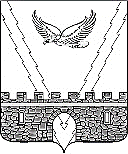 АДМИНИСТРАЦИЯ АПШЕРОНСКОГО ГОРОДСКОГО ПОСЕЛЕНИЯ АПШЕРОНСКОГО РАЙОНАПОСТАНОВЛЕНИЕот__15.01.2019_______								 №__10___г.АпшеронскО предоставлении разрешения на отклонение от предельных параметров разрешенного строительства на земельном участке, расположенному по адресу: город Апшеронск, улица Гоголя, 13АВ администрацию Апшеронского городского поселения Апшеронского района обратился с заявлением Акопян Санасар Папкенович о предоставлении разрешения на отклонение от предельных параметров разрешенного строительства на земельном участке с кадастровым номером 23:02:0402026:58 площадью 722 квадратных метра, предоставленного для индивидуального жилищного строительства. Земельный участок расположен в зоне 1-2 этажной индивидуальной усадебной жилой застройки (Ж-1) на землях населенных пунктов в городе Апшеронске по улице Гоголя, 13А и находится в собственности у Акопяна Санасара Папкеновича, что подтверждается кадастровой выпиской о земельном участке от 25 апреля 2017 года, выданной Филиалом федерального государственного бюджетного учреждения «Федеральная кадастровая палата Федеральной службы государственной регистрации, кадастра и картографии» по Краснодарскому краю. В соответствии со статьей 39 Градостроительного кодекса Российской Федерации, Правилами землепользования и застройки Апшеронского городского поселения Апшеронского района, утвержденными решением Совета Апшеронского городского поселения Апшеронского района от 21 декабря 2012 года № 216 (в редакции решения от 07 ноября 2017 года № 214), протоколом проведения публичных слушаний по вопросу предоставлении разрешения на отклонение от предельных параметров разрешенного строительства на земельном участке, расположенном в городе Апшеронске по улице Гоголя, 13А, от 20 декабря 2018 года № 29 и заключением о результатах публичных слушаний от 20 декабря 2018 года, руководствуясь статьей 32 устава Апшеронского городского поселения Апшеронского района,  п о с т а н о в л я ю:1. Предоставить разрешение на отклонение от предельных параметров разрешенного строительства на земельном участке с кадастровым номером 23:02:0402026:58 общей площадью 722 квадратных метра, определив расстояние  от границ  земельного  участка,  расположенного  по  адресу:  город  Апше-                                                      2ронск, улица Гоголя, 13 до границ соседнего участка, расположенного по адресу: город Апшеронск, улица Гоголя, 11 предоставленного для индивидуального жилищного строительства  до 1 метра 45 сантиметров.                        2. Отделу организационно-кадровой работы администрации Апшеронского городского поселения Апшеронского района (Клепанева) официально опубликовать настоящее постановление в установленном законом порядке на сайте Апшеронского городского поселения Апшеронского района.                                                          3. Акопяну Санасару Папкеновичу в трехмесячный срок после принятия настоящего постановления обеспечить внесение изменений в правовую документацию.                                                           4. Контроль за выполнением настоящего постановления возложить на заместителя главы Апшеронского городского поселения Апшеронского района Н.И.Покусаеву.          5. Постановление вступает в силу на следующий день после его официального опубликования.Глава Апшеронского городскогопоселения Апшеронского района                                                       С.Н.Иващенко